PALÁCIO 1º DE NOVEMBROMENSAGEM AO PROJETO DE DECRETO LEGISLATIVO Nº     /2018, QUE CONFERE AO SENHOR SR. JOÃO GUALBERTO FATTORI , “ O DIPLOMA DE GRATIDÃO DO POVO ITATIBENSE”.Senhores Vereadores:Com o propósito de demonstrar a nossas sinceras homenagens por sua grande contribuição em prol do Município de Itatiba, é que esta Casa de Leis homenageia ao “SR. JOÃO GUALBERTO FATTORI ”, concedendo-lhe o “ O DIPLOMA DE GRATIDÃO DO POVO ITATIBENSE”, em nome de toda a nossa população. Nascido na cidade de Itatiba, aos 30/10/1952 filho do Sr Antônio Fattori e a Srª Nair Soares de Macedo Fattori, casado com Cássia Helena Benaglia Fattori, com quem tem três filhos: Marcelo; Thaís e Thaissa ; quatro netos.Técnico em Contabilidade ; Advogado pela PUC- Campinas; Escrevente e Oficial de Justiça ; Coordenador do Movimento de Jovens Cristãos Católicos de Itatiba ; Interventor Judicial do Lar Itatibense da Criança  , nomeador pelo Juiz da época ; Presidente Honorário do LIC Membro do Comissariado de Menores de Itatiba  ; Presidente do PSDB de Itatiba  ; Três Mandatos de Vereador da Câmara Municipal de Itatiba ; Três vezes Presidente da Câmara Municipal de Itatiba  ; Presidente e Membro de diversas Comissões da Câmara Municipal de Itatiba ; Duas vezes eleito Prefeito de Itatiba ; Presidente do FUNDOCAMP ; Presidente da Região Metropolitana de Campinas .SALA DAS SESSÕES, 27 de agosto de 2018.__________________________________SIDNEY FERREIRAVereador – PSDBPALÁCIO 1º DE NOVEMBRO.PROJETO DE DECRETO LEGISLATIVO   Nº:        /2018CONFERE, POR COMPROVADO MERECIMENTO, AO “SR. JOÃO GUALBERTO FATTORI”  “ O DIPLOMA DE GRATIDÃO DO POVO  ITATIBENSE”.A CÂMARA MUNICIPAL DE ITATIBA APROVA:Art. 1º - A Câmara Municipal de Itatiba, em nome da população reconhecida, confere, por comprovado merecimento, ao “SR. JOÃO GUALBERTO FATTORI ”  “ O DIPLOMA DE   GRATIDÃO  DO POVO ITATIBENSE” Art. 2º- O respectivo diploma ser-lhe-á entregue em dia, hora e local a serem designados de comum acordo entre o agraciado e a Mesa Diretora da Edilidade. Art. 3º - A despesas decorrentes deste Decreto correrão à conta de verba orçamentária própria.Art. 4º- Este Decreto entrará em vigor na data de sua publicação, revogadas as disposições em contrário.SALA DAS SESSÕES, 27 de agosto de 2018.__________________________________SIDNEY FERREIRAVereador – PSDB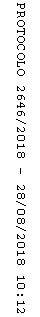 